ГУ «Могилевская областная государственная  инспекция по семеноводству, карантину и защите растений»+СИГНАЛИЗАЦИОННОЕ СООБЩЕНИЕот 23 июня 2017 годаВНИМАНИЕ: БОЛЕЗНИ, ВРЕДИТЕЛИ  КАРТОФЕЛЯ!!!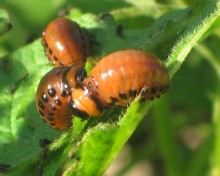 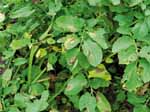   На ранних посадках картофеля фаза смыкание ботвы в рядках. Складывающиеся погодные условия (умеренные температуры воздуха и периодические осадки) будут способствовать раннему проявлению фитофтороза картофеля.К фунгицидным обработкам необходимо приступить в фазу смыкания ботвы в рядках, не дожидаясь первых симптомов болезни. Обработки, начатые после образования очагов инфекции, менее эффективны. Первые обработки проводятся системно-контактными препаратами с интервалом 10-14 дней. При появлении первых признаков необходимо использовать препараты контактного действия с интервалом 7-10 дней в зависимости от продолжительности фунгицидного действия. Ботва должна быть защищена фунгицидами до полного её отмирания или предуборочного удаления.При заселении посадок картофеля колорадским жуком с численностью выше ЭПВ обработку фунгицидами совмещают с инсектицидами.*Применение пестицидов проводить в строгом соответствии с действующими правилами охраны труда и техники безопасности.Отдел фитосанитарной диагностики, прогноза и контроля за применениемсредств защиты растений.